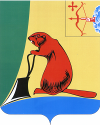 Печатное средство массовой информации органов местного самоуправления Тужинского муниципального районаБюллетень муниципальных нормативных правовых актов№ 22 (366)29 сентября 2023 годапгт ТужаСОДЕРЖАНИЕРаздел I. Постановления и распоряжения главы района и администрации Тужинского района АДМИНИСТРАЦИЯ ТУЖИНСКОГО МУНИЦИПАЛЬНОГО РАЙОНАКИРОВСКОЙ ОБЛАСТИПОСТАНОВЛЕНИЕ22.09.2023                                                                                                                     № 222пгт ТужаОб утверждении регламента реализации полномочий администрации Тужинского муниципального района по взысканию дебиторской задолженности по платежам в бюджет, пеням и штрафам по нимВ соответствии с пунктом 2 статьи 160.1 Бюджетного кодекса Российской Федерации от 31.07.1998 № 145-ФЗ, приказом Минфина России      от 18.11.2022 № 172н «Об утверждении общих требований к регламенту реализации полномочий администратора доходов бюджета по взысканию дебиторской задолженности по платежам в бюджет, пеням и штрафам по ним», с учетом письма Минфина России от 21.04.2023 № 23-01-12/36522, руководствуясь Уставом муниципального образования Тужинский муниципальный район, администрация Тужинского муниципального района ПОСТАНОВЛЯЕТ:Утвердить регламент реализации полномочий администрации Тужинского муниципального района по взысканию дебиторской задолженности по платежам в бюджет, пеням и штрафам по ним согласно приложению.Настоящее постановление вступает в силу с момента опубликования в Бюллетене муниципальных нормативных правовых актов органов местного самоуправления Тужинского муниципального района Кировской области.Глава Тужинского муниципального района                                      Л.В. БледныхПриложениеУТВЕРЖДЕНпостановлением администрации Тужинского муниципального районаот 22.09.2023     № 222РЕГЛАМЕНТреализации полномочий администрации Тужинского муниципального района по взысканию дебиторской задолженности по платежам в бюджет,пеням и штрафам по нимОбщие положенияРегламент реализации полномочий администрации Тужинского муниципального района (администратора доходов бюджета) по взысканию дебиторской задолженности по платежам в местный бюджет, пеням и штрафам по ним, являющимся источниками формирования доходов бюджетов бюджетной системы Российской Федерации (далее - Регламент) устанавливает:а) Перечень мероприятий по реализации администратором доходов бюджета полномочий, направленных на взыскание дебиторской задолженности по доходам по видам платежей (учетным группам доходов), включающий мероприятия по:-недопущению образования просроченной дебиторской задолженности по доходам, выявлению факторов, влияющих на образование просроченной дебиторской задолженности по доходам;-урегулированию дебиторской задолженности по доходам в досудебном порядке (со дня истечения срока уплаты соответствующего платежа в бюджет (пеней, штрафов) до начала работы по их принудительному взысканию);-принудительному взысканию дебиторской задолженности по доходам при принудительном исполнении судебных актов, актов других органов и должностных лиц органами принудительного исполнения в случаях, предусмотренных законодательством Российской Федерации (далее - принудительное взыскание дебиторской задолженности по доходам);-наблюдению (в том числе за возможностью взыскания дебиторской задолженности по доходам в случае изменения имущественного положения должника) за платежеспособностью должника в целях обеспечения исполнения дебиторской задолженности по доходам;б) Сроки реализации каждого мероприятия по реализации администратором доходов бюджета полномочий, направленных на взыскание дебиторской задолженности по доходам;в) Перечень сотрудников администратора доходов бюджета, ответственных за работу с дебиторской задолженностью по доходам;г) Порядок обмена информацией (первичными учетными документами) между сотрудниками администратора доходов бюджета.д) Порядок взаимодействия структурных подразделений (сотрудников) администрации в случае принудительного взыскания дебиторской задолженности по доходам;е) Порядок обмена информацией (первичными учетными документами) между структурными подразделениями (сотрудниками) администрации.Действие Регламента не распространяется на платежи предусмотренные законодательством о налогах и сборах, законодательством Российской Федерации об обязательном социальном страховании от несчастных случаев на производстве и профессиональных заболеваний, правом Евразийского экономического союза и законодательством Российской Федерации о таможенном регулировании (далее соответственно - Регламент, дебиторская задолженность по доходам).1.3. Термины и определения, используемые в Регламенте:-должник (дебитор) - юридическое или физическое лицо, иной участник бюджетного процесса имеющий задолженность по денежным обязательствам согласно муниципальному контракту (договору), соглашению и (или) по иному обязательству установленному законодательством Российской Федерации;-дебиторская задолженность по доходам - неисполненное обязательство должника (дебитора) о выплате денежных средств в срок, установленный муниципальным контрактом (договором), соглашением и (или) иным обязательством, в том числе в соответствии с действующим законодательством Российской Федерации, а также неисполненное в срок обязательство, задолженность по которому возникла в связи с предварительной оплатой и (или) выплатой авансовых платежей за исключением платежей, предусмотренных законодательством о налогах и сборах, законодательством Российской Федерации об обязательном социальном страховании от несчастных случаев на производстве и профессиональных заболеваний;-просроченная дебиторская задолженность - долг дебитора, не погашенный в срок, установленный муниципальным контрактом (договором), соглашением и (или) иным обязательством в соответствии с действующим законодательством Российской Федерации.Правовые акты, регулирующие процедуру взыскания дебиторской задолженности по платежам в бюджет, пеням и штрафам по ним:Бюджетный кодекс Российской Федерации от 31.07.1998 № 145-ФЗ;Федеральный закон от 06.12.2011 № 402-ФЗ «О бухгалтерском учете»;Федеральный закон от 21.12.2021 № 414-ФЗ «Об общих принципах организации публичной власти в субъектах Российской Федерации»;Федеральный закон от 05.04.2013 № 44-ФЗ «О контрактной системе в сфере закупок товаров, работ, услуг для обеспечения государственных и муниципальных нужд»;Постановление Правительства Российской Федерации от 27.01.2022 № 60 «О мерах по информационному обеспечению контрактной системы в сфере закупок товаров, работ, услуг для обеспечения государственных и муниципальных нужд, по организации в ней документооборота, о внесении изменений в некоторые акты Правительства Российской Федерации и признании утратившими силу актов и отдельных положений актов Правительства Российской Федерации»;Постановление Правительства Российской Федерации от 16.09.2021         № 1569 «Об утверждении общих требований к закреплению за органами государственной власти (государственными органами) субъекта Российской Федерации, органами управления территориальными фондами обязательного медицинского страхования, органами местного самоуправления, органами местной администрации полномочий главного администратора доходов бюджета и к утверждению перечня главных администраторов доходов бюджета субъекта Российской Федерации, бюджета территориального фонда обязательного медицинского страхования, местного бюджета»;Приказ Минфина России от 18.11.2022 № 172н «Об утверждении общих требований к регламенту реализации полномочий администратора доходов бюджета по взысканию дебиторской задолженности по платежам в бюджет, пеням и штрафам по ним»;Приказ Минфина России от 01.12.2010 № 157н «Об утверждении Единого плана счетов бухгалтерского учета для органов государственной власти (государственных органов), органов местного самоуправления, органов управления государственными внебюджетными фондами, государственных академий наук, государственных (муниципальных) учреждений и Инструкции по его применению»;Приказ Минфина России от 24.05.2022 № 82н «О Порядке формирования и применения кодов бюджетной классификации Российской Федерации, их структуре и принципах назначения»;Приказ Минфина России от 30.03.2015 № 52н «Об утверждении форм первичных учетных документов и регистров бухгалтерского учета, применяемых органами государственной власти (государственными органами), органами местного самоуправления, органами управления государственными внебюджетными фондами, государственными (муниципальными) учреждениями и Методических указаний по их применению».Полномочия администратора доходов осуществляется администрацией по кодам классификации доходов бюджета в соответствии с приложением к Регламенту.Мероприятия по недопущению образования просроченной дебиторской задолженности по доходамСотрудник администрации, наделенный соответствующими полномочиями:осуществляет контроль за правильностью исчисления, полнотой и своевременностью осуществления платежей в местный бюджет, пеням и штрафам по ним по закрепленным источникам доходов местного бюджета за администрацией как за администратором доходов местного бюджета, в том числе:за фактическим зачислением платежей в местный бюджет в размерах и сроки, установленные законодательством Российской Федерации, договором (муниципальным контрактом, соглашением);за погашением (квитированием) начислений соответствующими платежами, являющимися источниками формирования доходов бюджетов бюджетной системы Российской Федерации, в Государственной информационной системе о государственных и муниципальных платежах, предусмотренной статьей 21 Федерального закона от 27 июля 2010 г. № 210-ФЗ «Об организации предоставления государственных и муниципальных услуг» (далее - ГИС ГМП), за исключением платежей, являющихся источниками формирования доходов бюджетов бюджетной системы Российской Федерации, информация, необходимая для уплаты которых, включая подлежащую уплате сумму, не размещается в ГИС ГМП, перечень которых утвержден приказом Министерства финансов Российской Федерации от 25 декабря 2019 г. № 250н «О перечне платежей, являющихся источниками формирования доходов бюджетов бюджетной системы Российской Федерации, информация, необходимая для уплаты которых, включая подлежащую уплате сумму, не размещается в Государственной информационной системе о государственных и муниципальных платежах»;за исполнением графика платежей в связи с предоставлением отсрочки или рассрочки уплаты платежей и погашением дебиторской задолженности по доходам, образовавшейся в связи с неисполнением графика уплаты платежей в бюджеты бюджетной системы Российской Федерации, а также за начислением процентов за предоставленную отсрочку или рассрочку и пени (штрафы) за просрочку уплаты платежей в бюджеты бюджетной системы Российской Федерации в порядке и случаях, предусмотренных законодательством Российской Федерации;за своевременным начислением неустойки (штрафов, пени);за своевременным составлением первичных учетных документов, обосновывающих возникновение дебиторской задолженности или оформляющих операции по ее увеличению (уменьшению), а также своевременным их отражением в бюджетном учете;проводит не реже одного раза в квартал инвентаризацию расчетов с должниками, включая сверку данных по доходам в местный бюджет на основании информации о непогашенных начислениях, содержащейся в ГИС ГМП, в том числе в целях оценки ожидаемых результатов работы по взысканию дебиторской задолженности по доходам, признания дебиторской задолженности по доходам сомнительной;проводит мониторинг финансового (платежного) состояния должников, в том числе при проведении мероприятий по инвентаризации дебиторской задолженности по доходам, в частности, на предмет:наличия сведений о взыскании с должника денежных средств в рамках исполнительного производства;наличия сведений о возбуждении в отношении должника дела о банкротстве.своевременно принимает решение о признании безнадежной задолженности по платежам в местный бюджет и о ее списании;предлагает главе Тужинского муниципального района рассмотреть вопрос о предоставлении отсрочки (рассрочки) платежа, реструктуризации дебиторской задолженности по доходам в порядке и случаях, предусмотренных законодательством Российской Федерации.Мероприятия по урегулированию дебиторской задолженности по доходам в досудебном порядкеМероприятия по урегулированию дебиторской задолженности по доходам в досудебном порядке (со дня истечения срока уплаты соответствующего платежа в местный бюджет (пеней, штрафов) до начала работы по их принудительному взысканию) включают в себя:направление требования должнику о погашении задолженности;направление претензии должнику о погашении задолженности в досудебном порядке;рассмотрение вопроса о возможности расторжения договора (муниципального контракта, соглашения), предоставления отсрочки (рассрочки) платежа, реструктуризация дебиторской задолженности по доходам в порядке и случаях, предусмотренных законодательством Российской Федерации;4) направление в уполномоченный орган по представлению в деле о банкротстве и в процедурах, применяемых в деле о банкротстве, требований об уплате обязательных платежей и требований Тужинского муниципального района по денежным обязательствам, уведомлений о наличии задолженности по обязательным платежам или о задолженности по денежным обязательствам перед Тужинским муниципальным районом при предъявлении (объединении) требований в деле о банкротстве и в процедурах, применяемых в деле о банкротстве.Сотрудник администрации, наделенный соответствующими полномочиями, при выявлении в ходе контроля за поступлением доходов в местный бюджет нарушений контрагентом условий - договора (муниципального контракта, соглашения) в части, касающейся уплаты денежных средств с задолженностью, в срок не позднее 30 календарных дней с момента образования просроченной дебиторской задолженности:производится расчет задолженности;должнику направляется требование (претензия) с приложением расчета задолженности о ее погашении в пятнадцатидневный срок со дня его получения.Требование (претензия) об имеющейся просроченной дебиторской задолженности и пени направляется в адрес должника по почте России заказным письмом с уведомлением или в ином порядке, установленном законодательством Российской Федерации или договором (муниципальным контрактом, соглашением).В требовании (претензии) указываются:наименование должника;наименование и реквизиты документа, являющегося основанием для начисления суммы, подлежащей уплате должником;период образования просрочки внесения платы;сумма просроченной дебиторской задолженности по платежам, пени;сумма штрафных санкций (при их наличии);предложение оплатить просроченную дебиторскую задолженность в добровольном порядке в срок, установленный требованием (претензией);реквизиты для перечисления просроченной дебиторской задолженности;информация об ответственном исполнителе, подготовившем требование (претензию) об уплате просроченной дебиторской задолженности и расчет платы по ней (фамилия, имя, отчество, контактный телефон для связи).Требование (претензия) подписывается главой Тужинского муниципального района, а в случае его отсутствия заместителем главы администрации Тужинского муниципального района. При добровольном исполнении обязательств в срок, установленный требованием (претензией), претензионная работа в отношении должника прекращается.Срок для добровольного погашения дебиторской задолженности по доходам составляет 30 календарных дней со дня направления должнику (дебитору) претензии (требования), если иное не установлено условиями договора (муниципального контракта, соглашения) либо действующим законодательством Российской Федерации.Мероприятия по принудительному взысканию дебиторской задолженности по доходамПри отсутствии добровольного исполнения требования (претензии) должником в установленный для погашения задолженности срок, а также непогашения должником просроченной дебиторской задолженности в полном объеме взыскание задолженности производится в судебном порядке.Взыскание просроченной дебиторской задолженности в судебном порядке осуществляется в соответствии с Арбитражным процессуальным кодексом Российской Федерации, Гражданским процессуальным кодексом Российской Федерации, иным законодательством Российской Федерации.Сотрудник администрации, наделенный соответствующими полномочиями, подготавливает следующие документы для подачи искового заявления в суд:копии документов, являющиеся основанием для начисления сумм, подлежащих уплате должником, со всеми приложениями к ним;копии учредительных документов (для юридических лиц);копии документов, удостоверяющих личность должника, в том числе содержащих информацию о месте его нахождения (проживание, регистрации) (для физических лиц);расчет платы с указанием сумм основного долга, пени, штрафных санкций;копия требования (претензии) о необходимости исполнения обязательства по уплате с доказательствами его отправки: почтовое уведомление либо иной документ, подтверждающий отправку корреспонденции.Документы о ходе претензионно - исковой работы по взысканию задолженности, в том числе судебные акты, на бумажном носителе хранятся в администрации.При принятии судом решения о полном или частичном отказе в удовлетворении заявленных исковых требований администрации, обеспечивается принятие исчерпывающих мер по обжалованию судебных актов при наличии к тому оснований.После вступления в законную силу судебного акта, удовлетворяющего исковые требования администрации (частично или в полном объеме), администрация направляет исполнительные документы на исполнение в порядке, установленном законодательством Российской Федерации.В случае, если до вынесения решения суда требования об уплате исполнены должником добровольно, сотрудник администрации, наделенный соответствующими полномочиями, в установленном порядке, заявляет об отказе от иска.Порядок взаимодействия в случае принудительного взыскания дебиторской задолженности по доходамСотрудник администрации, наделенный соответствующими полномочиями, формирует пакет документов, необходимых для подачи искового заявления, подготавливает исковое заявление, обеспечивает направление искового заявления с приложением необходимых документов в судебный орган по подведомственности и подсудности, представляет администрацию в судебном процессе.В течение 14 календарных дней со дня поступления в администрацию исполнительного документа сотрудник администрации, наделенный соответствующими полномочиями, направляет его для исполнения в соответствующее подразделение Федеральной службы судебных приставов Российской Федерации (далее - ССП), а при наличии актуальных сведений о счетах должника в кредитной организации, направляет исполнительный документ в соответствующую кредитную организацию.На стадии принудительного исполнения ССП судебных актов о взыскании просроченной дебиторской задолженности с должника, сотрудник администрации, наделенный соответствующими полномочиями, осуществляет информационное взаимодействие со ССП, в том числе проводит следующие мероприятия:направляет в ССП заявления (ходатайства) о предоставлении информации о ходе исполнительного производства, в том числе:о мероприятиях, проведенных судебным приставом-исполнителем по принудительному исполнению судебных актов на стадии исполнительного производства;об изменении наименования должника (для граждан - фамилия, имя, отчество (при его наличии)); для организаций - наименование и юридический адрес);о сумме непогашенной задолженности по исполнительному документу;о наличии данных об объявлении розыска должника, его имущества;об изменении состояния счета/счетов должника, имуществе к и правах имущественного характера должника на дату запроса;организует и проводит рабочие встречи с ССП о результатах работы по исполнительному производству;осуществляет мониторинг соблюдения сроков взыскания просроченнойдебиторской задолженности в рамках исполнительного производства, установленных Федеральным законом от 02.10.2007 № 229-ФЗ «Об исполнительном производстве»;проводит мониторинг эффективности взыскания просроченной дебиторской задолженности в рамках исполнительного производства.При установлении фактов бездействия должностных лиц обеспечивается принятие исчерпывающих мер по обжалованию актов государственных органов (организаций) и должностных лиц при наличии к тому оснований.Перечень структурных подразделений (сотрудников), ответственных за работу с дебиторской задолженностью по доходамОтветственными структурными подразделениями ответственными за работу с дебиторской задолженностью по доходам являются:Отдел по экономике и прогнозированию;Отдел организационно-правовой и кадровой работы;Главный специалист, ответственный секретарь комиссии по делам несовершеннолетних и защите из прав при администрации Тужинского муниципального района.____________О внесении изменения в постановление администрации Тужинского муниципального района от 09.03.2017 № 57 «О межведомственной комиссии по профилактике правонарушений в Тужинском муниципальном районе»В связи с кадровыми изменениями администрация Тужинского муниципального района ПОСТАНОВЛЯЕТ:Внести изменение в постановление администрации Тужинского муниципального района от 09.03.2017 № 57 «О межведомственной комиссии по профилактике правонарушений в Тужинском муниципальном районе», утвердив состав межведомственной комиссии по профилактике правонарушений в Тужинском муниципальном районе в новой редакции согласно приложению. Настоящее постановление вступает в силу с момента официального опубликования в Бюллетене муниципальных нормативных правовых актов органов местного самоуправления Тужинского муниципального района Кировской области.Глава Тужинскогомуниципального района	       Л.В. БледныхПриложениеУТВЕРЖДЕН постановлением администрации Тужинского муниципального районаот    26.09.2023                  №226СОСТАВмежведомственной комиссии по профилактике правонарушенийв Тужинском муниципальном районе ___________В соответствии с федеральным законом Российской Федерации 
от 28.03.1998 № 53-ФЗ «О воинской обязанности и военной службе», постановлением Правительства Российской Федерации от 11.11.2006 № 663 «Об утверждении Положения о призыве на военную службу граждан Российской Федерации», приказом Министра обороны Российской Федерации и  Министерства  здравоохранения   Российской   Федерации  от  23.05.2001  № 240/168 «Об организации медицинского обеспечения подготовки граждан Российской Федерации к военной службе», Указом Губернатора  Кировской области  от 22.09.2023 № 142 «О проведении призыва граждан Российской Федерации  на военную службу  в октябре – декабре 2023 года» администрация Тужинского муниципального района ПОСТАНОВЛЯЕТ:Утвердить план работы призывной комиссии Тужинского муниципального района в октябре – декабре 2023 года (далее – План) согласно приложению № 1. Утвердить согласованный график работы призывной комиссии Тужинского муниципального района в октябре – декабре 2023 года согласно приложению № 2.Утвердить состав комиссии по медицинскому освидетельствованию призывников в Тужинском муниципальном районе согласно приложению № 3.Утвердить перечень администраций сельских поселений, выделяющих технических работников (работников военно-учетных столов) 
на период работы комиссии по медицинскому освидетельствованию граждан во время осеннего призыва 2023 года, согласно приложению № 4. Утвердить расчет выделения сотрудников МО МВД России «Яранский» для поддержания общественного порядка в дни отправок призывников на областной сборный пункт согласно приложению № 5.Контроль за осуществлением мероприятий Плана возложить 
на управляющего делами – начальника управления делами администрации Тужинского муниципального района Шишкину С.И. Опубликовать настоящее постановление в Бюллетене муниципальных нормативных правовых актов органов местного самоуправления Тужинского муниципального района Кировской области. Настоящее постановление вступает в силу после его официального опубликования.Глава Тужинского  муниципального района                                     Л.В. Бледных                                             		          Приложение № 1УТВЕРЖДЕНпостановлением  администрации Тужинского муниципального района от 27.09.2023  № 227 Планработы призывной комиссии Тужинского муниципального района в октябре – декабре 2023 годаПриложение № 2УТВЕРЖДЕНпостановлением  администрации Тужинского муниципального района от 27.09.2023  № 227 График работы призывной комиссии Тужинского муниципального районав октябре – декабре 2023 года                                                                                          Приложение № 3УТВЕРЖДЕНпостановлением администрации Тужинского муниципального районаот 27.09.2023 № 227Состав комиссии по медицинскому освидетельствованию призывников в Тужинском муниципальном районе __________Приложение № 4УТВЕРЖДЕНпостановлением администрации Тужинского муниципального районаот 27.09.2023 № 227Переченьадминистраций сельских поселений, выделяющих технических работников (работников военно-учетных столов)  на период работы комиссии 
по медицинскому освидетельствованию граждан 
во время осеннего призыва 2023  года (02 октября)_______________Приложение № 5УТВЕРЖДЕНпостановлением администрации Тужинского муниципального районаот 27.09.2023  № 227Расчетвыделения сотрудников МО МВД России «Яранский»для поддержания общественного порядкав дни отправок призывников на областной сборный пункт№ п/пНаименование постановления, распоряженияРеквизиты документаСтраница1Об утверждении регламента реализации полномочий администрации Тужинского муниципального района по взысканию дебиторской задолженности по платежам в бюджет, пеням и штрафам по ним№222 от 22.09.20233-122О внесении изменения в постановление администрации Тужинского муниципального района от 09.03.2017 № 57 «О межведомственной комиссии по профилактике правонарушений в Тужинском муниципальном районе»№226 от 26.09.202313-163Об организации призыва граждан на военную службу в октябре - декабре 2023 года№227 от 27.09.202317-27АДМИНИСТРАЦИЯ ТУЖИНСКОГО МУНИЦИПАЛЬНОГО РАЙОНАКИРОВСКОЙ ОБЛАСТИПОСТАНОВЛЕНИЕПОСТАНОВЛЕНИЕАДМИНИСТРАЦИЯ ТУЖИНСКОГО МУНИЦИПАЛЬНОГО РАЙОНАКИРОВСКОЙ ОБЛАСТИПОСТАНОВЛЕНИЕПОСТАНОВЛЕНИЕАДМИНИСТРАЦИЯ ТУЖИНСКОГО МУНИЦИПАЛЬНОГО РАЙОНАКИРОВСКОЙ ОБЛАСТИПОСТАНОВЛЕНИЕПОСТАНОВЛЕНИЕАДМИНИСТРАЦИЯ ТУЖИНСКОГО МУНИЦИПАЛЬНОГО РАЙОНАКИРОВСКОЙ ОБЛАСТИПОСТАНОВЛЕНИЕПОСТАНОВЛЕНИЕ26.09.2023№226пгт Тужапгт Тужапгт Тужапгт ТужаШУШКАНОВАВалентина Сергеевна-и.о. заместителя главы администрации
Тужинского муниципального района по
социальным вопросам – начальника
управления образования, председатель
комиссииЛЫСАНОВАСветлана Николаевна-заведующий отделом культуры, спорта и молодежной политики администрации Тужинского муниципального района, председатель союза женщин Тужинского муниципального районаБЕРЕСНЕВАМария Эдуардовна-главный специалист, ответственный секретарь комиссии по делам несовершеннолетних и защите их прав администрации Тужинского муниципального района, секретарь комиссииЧлены комиссии:БАГАЕВЭдуард Николаевич-директор муниципального бюджетного учреждения культуры Тужинского районного культурно - досугового центра Кировской области, председатель Тужинской районной Думы (по согласованию)ГУЛЯЕВ Олег ВладимировичЗАХАРОВ Павел Васильевич-начальник Межмуниципального отдела Министерства внутренних дел Российской Федерации «Яранский», подполковник полиции (по согласованию)- глава Грековского сельского поселения (по согласованию)ЗЫКОВ Алексей НиколаевичИСУПОВАОльга МихайловнаКУЛАКОВА Людмила Николаевна--заместитель начальника полиции (по
охране общественного порядка)
Межмуниципального отдела
Министерства внутренних дел
Российской Федерации «Яранский», подполковник полиции (по согласованию)- ведущий специалист по физкультуре 
и спорту муниципального казенного учреждения «Отдел культуры, спорта 
и молодежной политики администрации Тужинского муниципального района»заместитель начальника полиции  Межмуниципального отдела
Министерства внутренних дел
Российской Федерации «Яранский» - начальник следственного отдела, подполковник юстиции (по согласованию)КРЯЖЕВСКИХЮлия Владимировна-ведущий специалист управления образования администрации Тужинского
муниципального районаНОСКОВАОльга ВалерьевнаОНОСОВЕвгений Валерьевич-старший инспектор Яранского межмуниципального филиала  федерального казенного учреждения «Уголовно – исполнительная инспекция главного управления федеральной службы исполнения наказаний России по Кировской области» (по согласованию)- глава Михайловского сельского поселения (по согласованию)СЕНТЕМОВСергей Иванович-глава Тужинского городского поселения (по согласованию)СОЛОВЬЕВМихаил СергеевичСУСЛОВАлександр Иванович--глава Ныровского сельского поселения (по согласованию)директор Кировского областного государственного казенного учреждения «Центр занятости населения» Тужинского района (по согласованию)ЦАРЕГОРОДЦЕВАЮлия Геннадьевна-ведущий специалист по молодежной политике муниципального казённого учреждения «Отдел культуры, спорта и молодежной политики администрации Тужинского муниципального района», старший волонтер отряда волонтёров Тужинского муниципального районаЧЕШУИНСергей Сергеевич ШИШКИНАСветлана ИвановнаШУЛЁВВладимир ВитальевичЯТМАНОВНиколай Евгеньевич-- главный врач Кировского областного государственного бюджетного учреждения здравоохранения «Тужинская центральная районная больница» (по согласованию)- управляющий делами – начальник управления делами администрации Тужинского муниципального районаначальник пункта полиции «Тужинский» межмуниципального отдела Министерства внутренних дел Российской Федерации  «Яранский» (по согласованию)заместитель начальника полиции Межмуниципального отдела Министерства внутренних дел Российской Федерации «Яранский», майор полиции (по согласованию)АДМИНИСТРАЦИЯ ТУЖИНСКОГО МУНИЦИПАЛЬНОГО РАЙОНАКИРОВСКОЙ ОБЛАСТИПОСТАНОВЛЕНИЕАДМИНИСТРАЦИЯ ТУЖИНСКОГО МУНИЦИПАЛЬНОГО РАЙОНАКИРОВСКОЙ ОБЛАСТИПОСТАНОВЛЕНИЕАДМИНИСТРАЦИЯ ТУЖИНСКОГО МУНИЦИПАЛЬНОГО РАЙОНАКИРОВСКОЙ ОБЛАСТИПОСТАНОВЛЕНИЕАДМИНИСТРАЦИЯ ТУЖИНСКОГО МУНИЦИПАЛЬНОГО РАЙОНАКИРОВСКОЙ ОБЛАСТИПОСТАНОВЛЕНИЕ27.09.2023№227пгт ТужаОб организации призыва граждан на военную службу в октябре - декабре 2023 года   пгт ТужаОб организации призыва граждан на военную службу в октябре - декабре 2023 года   пгт ТужаОб организации призыва граждан на военную службу в октябре - декабре 2023 года   пгт ТужаОб организации призыва граждан на военную службу в октябре - декабре 2023 года   №п.п.Наименование мероприятийСрокиОтветственныйКтопривлекаетсяОтметкаовыполнении123456Оповещение граждан на мероприятия, связанные с призывом на военную службуОповещение граждан на мероприятия, связанные с призывом на военную службуОповещение граждан на мероприятия, связанные с призывом на военную службуОповещение граждан на мероприятия, связанные с призывом на военную службуОповещение граждан на мероприятия, связанные с призывом на военную службуОповещение граждан на мероприятия, связанные с призывом на военную службу1.Провести оповещение граждан на мероприятия, связанные с призывом на военную службу.до 01.10.2023Военный комиссар Сотрудники  военного комиссариата, работники военно-учетных столов сельских администраций, руководители и работники ответственные за ВУРучебных заведений и организаций всех форм деятельности2.Выделить автотранспорт для проведения оповещения на мероприятия, связанные с призывом на военную службу.согласно графику совместных рейдовУправляющий делами – начальник управления делами администрации районаСотрудники военного комиссариата, водитель администрации районаМедицинское освидетельствование гражданМедицинское освидетельствование гражданМедицинское освидетельствование гражданМедицинское освидетельствование гражданМедицинское освидетельствование гражданМедицинское освидетельствование граждан1.Выделить в основной и резервный состав комиссии по медицинскому освидетельствованию  призывников врачей и средний медицинский персонал. Приложение № 3  с 02.10.2023 по 15.12.2023 поликлиника КОГБУЗ «Тужинская ЦРБ»Главный врач КОГБУЗ «Тужинская ЦРБ» Врачи и средний медицинский персоналКОГБУЗ «Тужинская ЦРБ» 2.Обеспечить  медицинскую комиссию необходимым медицинским оборудованием, медикаментами, инструментами и имуществом.на период проведения осеннего призыва 2023Главный врач КОГБУЗ «Тужинская ЦРБ»Сотрудники КОГБУЗ «Тужинская ЦРБ»3.Обеспечить проведение  следующих обязательных исследований призывников:  - флюорография в 2 проекциях;  -  электрокардиограмма сердца;  - общий анализ крови;  - общий анализ мочи;                     -  анализ крови на RW; - анализ крови на наличие антител к ВИЧ.   с 03.10.2023 по 15.12.2023Главный врачКОГБУЗ «Тужинская ЦРБ»Сотрудники КОГБУЗ «Тужинская ЦРБ»4.Обеспечить предоставление списков граждан, состоящих на Д-учете по профилям заболеваний.до 01.10.2023Главный врачКОГБУЗ «Тужинская ЦРБ»Сотрудники КОГБУЗ «Тужинская ЦРБ»5.Обеспечить предоставление амбулаторных карт призывников.до 01.10.2023Главный врачКОГБУЗ «Тужинская ЦРБ»Сотрудники КОГБУЗ «Тужинская ЦРБ»6.Провести  медицинское освидетельствование  призывников.с 02.10.2023 по 15.12.2023 поликлиника КОГБУЗ «Тужинская ЦРБ»Главный врачКОГБУЗ «Тужинская ЦРБ»Врачи и средний медицинский персоналКОГБУЗ «Тужинская ЦРБ 7.Организовать внеочередную стационарную и амбулаторную помощь призывникам, нуждающимся в дополнительном обследовании.в период проведения осеннего призыва 2023Главный врачКОГБУЗ «Тужинская ЦРБ Врачи и средний медицинский персоналКОГБУЗ «Тужинская ЦРБ»8.Приказом по лечебному учреждению назначить врачей, ответственных за обследование (лечение)  призывников  в  соответствии  с  профилем  заболевания,  обследование  завершить  до  01.12.2023 в период проведения осеннего призыва  до 01.12.2023Главный врачКОГБУЗ   «Тужинская ЦРБ» Врачи и средний медицинский персонал КОГБУЗ «Тужинская ЦРБ»Работа районной призывной комиссииРабота районной призывной комиссииРабота районной призывной комиссииРабота районной призывной комиссииРабота районной призывной комиссииРабота районной призывной комиссии1.Выделить технических работников для проведения уточнения данных граждан, вызываемых на мероприятия связанные с призывом на военную службу, согласно перечню. Приложение № 4  с 02.10.2023 Военный комиссар, НО ППГВС Работники военно-учетных столов сельских администраций2.Провести заседания призывной комиссии  в октябре – декабре 2023 г. в соответствии с графиком (Приложение № 2). В процессе заседаний  принять в отношении граждан, вызываемых и явившихся  решения в соответствии с Федеральным Законом РФ от 28.03.1998 № 53-ФЗ «О воинской обязанности и военной службе».согласнографикузаседаний или внепланово по мере необходимостиПредседательпризывной комиссииЧлены комиссии, утвержденные Указом Губернатора Кировской области (основной или резервный состав)3.Вести контроль явки граждан на заседания призывной комиссии. согласнографикузаседанийПредседательпризывной комиссииЧлены комиссииОтправка призывников на областной сборный пунктОтправка призывников на областной сборный пунктОтправка призывников на областной сборный пунктОтправка призывников на областной сборный пунктОтправка призывников на областной сборный пунктОтправка призывников на областной сборный пункт1Сделать заявки на предоставление транспорта для доставки призывников на областной сборный пунктсогласно графику отправокВоенный комиссарСотрудники военного комиссариата2Обеспечить общественный порядок и общественную безопасность на призывном пункте военного комиссариата и прилегающей территории согласно расчету. Приложение №  5согласно графику отправокНачальник ПП «Тужинский»Сотрудники ПП «Тужинский» МО МВД России «Яранский»3Выделить сотрудников полиции для сопровождения больших команд на областной сборный пункт.согласно графику отправокНачальник ПП «Тужинский»Сотрудники МО МВД России «Яранский»Работа по розыску и привлечению к административной ответственности граждан, уклоняющихся от мероприятий, связанных с призывом на военную службуРабота по розыску и привлечению к административной ответственности граждан, уклоняющихся от мероприятий, связанных с призывом на военную службуРабота по розыску и привлечению к административной ответственности граждан, уклоняющихся от мероприятий, связанных с призывом на военную службуРабота по розыску и привлечению к административной ответственности граждан, уклоняющихся от мероприятий, связанных с призывом на военную службуРабота по розыску и привлечению к административной ответственности граждан, уклоняющихся от мероприятий, связанных с призывом на военную службуРабота по розыску и привлечению к административной ответственности граждан, уклоняющихся от мероприятий, связанных с призывом на военную службу1.Направлять персональные обращения в органы полиции о доставке граждан, не явившихся на мероприятия, связанные с призывом на военную службу для  привлечения к административной ответственности. после установленияпричин неявки Военный комиссарСотрудники отделения подготовки и призыва граждан на военную службу 2.Доставлять граждан в отдел полиции или сельские администрации по обращениям военного комиссара. в 3-х дневный срок после получения обращенияНачальникПП «Тужинский»МО МВД России«Яранский»Сотрудники ПП «Тужинский»МО МВД России «Яранский»3.После получения сообщения о доставке гражданина прибывать в орган внутренних дел для составления протокола об административном правонарушении. Выносить постановления о наложении взыскания. в кратчайшие сроки с момента получения сообщенияВоенный комиссар  НО ППГВС4.Направлять материалы о привлечении к уголовной ответственности в Следственный комитет на граждан, уклонившихся от призыва на военную службу.после установленияпричин неявкиВоенный комиссар  Сотрудники отделения подготовки и призыва граждан на военную службу Воспитательная и культурно-массовая работаВоспитательная и культурно-массовая работаВоспитательная и культурно-массовая работаВоспитательная и культурно-массовая работаВоспитательная и культурно-массовая работаВоспитательная и культурно-массовая работа1.Провести беседу с призывниками: -    Закон РФ «О воинской обязанности и военной службе»; - Ответственность призывников за нарушение Закона РФ «О воинской обязанности и военной службе».в дни работымедицинскойкомиссийВоенный комиссар  НО ППГВС СПНО ППГВС(по проф. отбору),фельдшер2.Провести культурно – спортивный праздник «День призывника» согласно плануОтдел культуры, спорта и молодежной политики Военный комиссар, представители администрации  района,ветераны ВОВ и др. войн, офицеры запаса3.Освещать ход проведения культурных мероприятий военно-патриотической направленности и призыва на военную службу в районной газете, на сайте администрации районав ходепризываРедакторгазеты «Родной край»Ведущий специалист отдела культуры, спорта и  молодежной политики, начальник управления образования,сотрудники военного комиссариатаРабота отдела по вопросам миграции МО МВД РФ «Яранский»Работа отдела по вопросам миграции МО МВД РФ «Яранский»Работа отдела по вопросам миграции МО МВД РФ «Яранский»Работа отдела по вопросам миграции МО МВД РФ «Яранский»Работа отдела по вопросам миграции МО МВД РФ «Яранский»Работа отдела по вопросам миграции МО МВД РФ «Яранский»1.По письменному обращению (запросу) начальника МО МВД России «Яранский»  направлять запросы в отделы адресно-справочной работы  отдела по вопросам миграции по предполагаемому месту жительства призывников, которых не удалось установить по данным об их регистрации и другим каналам. Назначить  лицо, ответственное за эту работу.в ходепризываНачальникотдела по вопросам миграции  Сотрудники отдела по вопросам миграции2.Направлять граждан, не имеющих при себе документов воинского учета, а также отметок о предоставлении отсрочки или освобождения от призыва на военную службу в военный комиссариат.в ходепризываНачальникотдела по вопросам миграции  Сотрудники отдела по вопросам миграции3.Оказывать помощь в ускоренном оформлении новых паспортов призывникам, которых отправляют на военную службу в ряды ВС РФ (в случаях утраты или замены при исполнении 20 лет).в ходепризываНачальникотдела по вопросам миграции  Сотрудники отдела по вопросам миграцииДата заседания02.10.202330.10.202317.11.202325.12.2023Количество вызываемых16124Специальность врачаСпециальность врачаФамилия, имя, отчествоОСНОВНОЙ СОСТАВОСНОВНОЙ СОСТАВОСНОВНОЙ СОСТАВНеврологПогудин Иван ВладимировичПогудин Иван ВладимировичОтоларингологТетерина Татьяна ИгоревнаТетерина Татьяна ИгоревнаХирургТрушин Владимир ВладимировичТрушин Владимир ВладимировичОкулистЦелютина Тамара АнатольевнаЦелютина Тамара АнатольевнаДерматологЧешуин Сергей СергеевичЧешуин Сергей СергеевичСтоматологЗимин Сергей АлександровичЗимин Сергей АлександровичПсихиатрвыделяется областным министерством здравоохранениявыделяется областным министерством здравоохраненияТерапевтЧешуина Светлана АлександровнаЧешуина Светлана АлександровнаРЕЗЕРВНЫЙ СОСТАВРЕЗЕРВНЫЙ СОСТАВРЕЗЕРВНЫЙ СОСТАВНеврологвыделяется областным министерством здравоохранениявыделяется областным министерством здравоохраненияОтоларингологвыделяется областным министерством здравоохранениявыделяется областным министерством здравоохраненияХирургвыделяется областным министерством здравоохранениявыделяется областным министерством здравоохраненияОкулиствыделяется областным министерством здравоохранениявыделяется областным министерством здравоохраненияДерматологвыделяется областным министерством здравоохранениявыделяется областным министерством здравоохраненияСтоматологКапралов Алексей АлександровичКапралов Алексей АлександровичПсихиатрвыделяется областным министерством здравоохранениявыделяется областным министерством здравоохраненияТерапевтРоманов Владимир Валерьевич Романов Владимир Валерьевич №п/пНаименование сельских поселенийКоличество выделяемых тех. работников1. Ныровское1 чел. 2.Пачинское1 чел.3.Михайловское1 чел.4.Грековское1 чел.Куда выделяютсяКоличествоПериод выделенияПризывной пунктвоенного комиссариатаЯранского,  Тужинского,Кикнурского и Санчурского районов и автостанцияОт « 2 » сотрудниковдо нескольких нарядов ОВД(с учетом количестваотправляемых призывников)Дни отправокна областнойсборный пункт